553/2BIOLOGY(Practical)INSTRUCTIONSJul/Aug 2016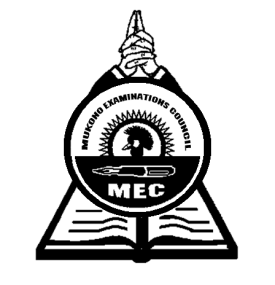 MUKONO EXAMINATIONS COUNCIL Uganda Certificate of Education BIOLOGY PRACTICALPaper 2CONFIDENTIAL INSTRUCTIONS2 Hours CONFIDENTIALGreat care must be taken so that the information given does not reach the candidates either directly or indirectly.The person in charge of preparing the specimens must ensure that candidates are provided with correct specimens and other materials as specified in these instructions.INSTRUCTIONSEach candidate should be provided with the following:Two bean seeds soaked for 2days labelled S1Two ground nut seeds soaked for 2 days labelled S2Two soya bean seeds soaked for 2 days labelled S3Two unsoaked groundnut seeds labelled S412cm3 of 20% hydrogen peroxideA fresh mature intact Tilapia / Nile perch fish labelled  QA morning glory / sweet potato flower labelled EA Hibiscus flower labelled FA male maize flower 	labelled G1 boiling tube 5 test tubes Labels Razor blade Knife Hand lens This form must be completed and returned with the scripts.UGANDA CERTIFICATE OF EDUCATIONJuly/August 2016REPORT ON BIOLOGY PRACTICAL 553/2Section I:Any information which the teacher responsible for preparing the apparatus thinks may be useful to the examiners should be given on this sheet. The teacher must try all the questions and submit his/her results in the space provided below to guide the examiners about the apparatus and concentrations of the chemicals used.[NB: Teachers who DO NOT submit their trial results will be held responsible for the candidates' performance].Results:………………………………………………………………………………………………………………………………………………………………………………………………………………………………………………………………………………………………………………………………………………………………………………………………………………………………………………………………………………………………………………………………………………………………………………………………………………………………………………………………………………………………………………………………………………………………………………………………………………………………………………………………………………………………………………………………………………………………………………………………………………………………………………………………………………………………………………………………………………………………………………………………………………………………………………………………………………………………………………………………………………………………………………………………………………………………………………………………………………………………………………………………………………………………………………………………………………………………………………………………………………………………………………………………………………………………………………………………………………………………………………………………………………………………………………………………………………………………………………………………………………………………………………………………………………………………………………………………………………………………………………………………………………………………………………………………………………………………………………………………………………………………………………………………………Section II:The invigilator, in consultation with the teacher responsible for preparing the apparatus, should give details below of any difficulties experienced by particular candidates, giving their names and index numbers. These should include reference to:(a)      difficulties due to faulty apparatus,……………………………………………………………………………………………………..…………………………………………………………………………………………………………………………………………………………………………..(b)      accidents to apparatus or materials,……………………………………………………………………………………………………..…………………………………………………………………………………………………………………………………………………………………………..(c)      physical handicaps of candidates,……………………………………………………………………………………………………..…………………………………………………………………………………………………………………………………………………………………………..any other information.………………………………………………………………………………………………………………………………………………………………………………………………………………………………………………………………………………Other cases of hardship e.g. illness, disability, should be reported directly to the Examination Committee in the normal way.A plan of work benches, giving details by index numbers of the places occupied by the candidates for each experiment for each session, must be enclosed with the scripts.   InvigilatorName.......................................................................................................... 	Signature...................................Teacher responsible for preparing apparatusName.........................................................................................................	Signature...................................Head teacherName........................................................................................................		Signature..................................Centre Name: .........................................................END